Fundargerð Mættir: Rut, Urður, Kristjana, Ólafur Fr., Íva Marín, Vésteinn, Jón H., Arnar Ingi, Guðjón EinarRitari: Fundarstjóri: BrynhildurDagskráMatarmál. verðkönnun lögð fram og samþykkt, sjá viðhengióskalisti/bréf til Skólamatar – lokadrög lögð fram og samþykkt, sjá viðhengiJón Hallmar og Vésteinn kynna gögnin á fundi með Ragnari skólastjóra og fulltrúum frá Skólamat ehf. föstudaginn 9. nóvember næstkomandi.Rut leggur fram gögnin á fundi skólaráðs í næstu viku.Fundi slitið kl. 13.206. nóvember 2012Skólamatur ehf.ReykjanesbæEfni: Matsala GarðaskólaKæra matsala GarðaskólaVið í Garðaskóla viljum hafa hollari og ódýrari mat. Okkur finnst úrvalið einhæft og ekki nógu hollt, t.d. er of mikið af hvítu brauði og of lítið af ávöxtum og grænmeti. Það væri gott að hafa t.d. niðurskorna ávexti í boxum og meira úrval af grænmeti/ávöxtum með heita matnum. Salatbar er frábær hugmynd. Gott væri ef matsalan myndi selja tyggjó því að það er vinsælt.Það mætti gæta betur að hreinlæti í afgreiðslunni. Til dæmis væri betra ef starfsfólk væri með hanska við afgreiðslu, það væru diskar undir brauð og að gætt sé að því að peningar og matur séu ekki lögð beint á sama borðið. Okkur þætti líka vænt um ef þið mynduð láta okkur vita hvað það sem við kaupum kostar þegar það er afgreitt. Við viljum skýrari opnunartíma. Sumir nemendur komast ekki í mat fyrr en kl. 13.20 og þá þyrfti heitur matur að vera í boði auk brauðmetis og mjólkurvara. Matsalan þyrfti að vera opin til 13.45 þannig að allir hafi nægan tíma til að komast í mat. Áskriftarnemendur verða að geta gengið að sínum mat og þeir vilja eiga kost á ábót, líka þegar vinsæll matur er í boði. Stundum hefur ábótin ekki verið í boði af því að maturinn klárast.Að lokum viljum við aftur benda á að maturinn er alltof dýr og það sést til dæmis í verðkönnun sem nemendaráð gerði í október 2012. Matsalan selur algengar vörutegundir á hærra verði en t.d. Hagkaup og Víðir. Óhollur matur er áberandi mikið dýrari í Garðaskóla og við viljum ekki láta verð stjórna því hvað við kaupum.Við værum mjög ánægð ef þið mynduð íhuga þessar tillögur og sjá hvað þið getið lagað.Fyrir hönd nemenda Garðaskóla,Nemendaráð GarðaskólaVerðkönnun Nemendaráðs Garðaskóla október 2012: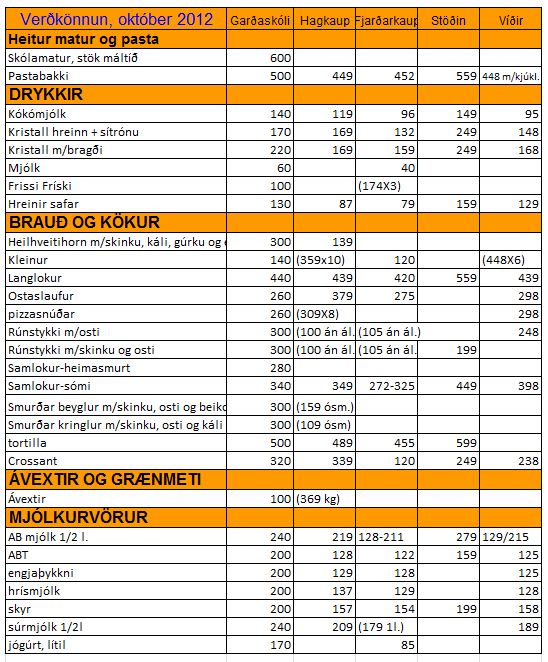 